BELIEF IN PROPHETSQUR’AN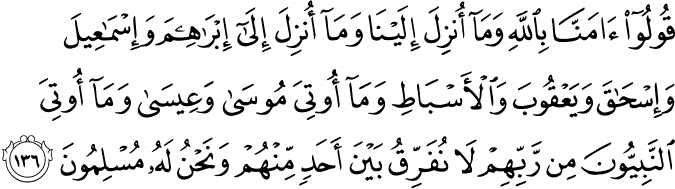 “Say, ‘We believe in God and in what was sent down to us and what was sent down to Abraham, Ishmael, Isaac, Jacob, and the Tribes, and what was given to Moses, Jesus, and all the prophets by their Lord. We make no distinction between any of them, and we devote ourselves to Him.’” (Quran, 2:136)HADITHNarrated by Abu Huraira: Allah's Apostle said, "While a man was walking he felt thirsty and went down a well and drank water from it. On coming out of it, he saw a dog panting and eating mud because of excessive thirst. The man said, 'This (dog) is suffering from the same problem as that of mine. So he (went down the well), filled his shoe with water, caught hold of it with his teeth and climbed up and watered the dog. Allah thanked him for his (good) deed and forgave him." The people asked, "O Allah's Apostle! Is there a reward for us in serving (the) animals?" He replied, "Yes, there is a reward for serving any animate." Sahih Bukhari Volume 3, Book 40, Number 551Narrated by Ibn 'Umar: The Prophet cursed the one who did Muthla to an animal (i e., cut its limbs or some other part of its body while it is still alive).Sahih Bukhari Volume 7, Book 67, Number 424Narrated by Abu Huraira: The Prophet said, "Religion is very easy and whoever overburdens himself in his religion will not be able to continue in that way. So you should not be extremists, but try to be near to perfection and receive the good tidings that you will be rewarded; and gain strength by worshipping in the mornings, the nights." Sahih Bukhari Volume 1, Book 2, Number 38Belief in the ProphetsFIRST DROPLETThere are three great and universal things which make known to us our Sustainer. One is the book of the universe, a jot of whose testimony we have heard from the thirteen Flashes together with the Thirteenth Word of the Risale-iNur. Another is the Seal of the Prophets (Peace and blessings be upon him), the supreme sign of the book of the universe. The other is the Qur’an of Mighty Stature. Now we must become acquainted with the Seal of the Prophets (PBUH), who is the second and articulate proof, and must listen to him.Yes, consider the collective personality of this proof: the face of the earth has become his mosque, Mecca, his mihrab, and Medina, his pulpit. Our Prophet (Peace and blessings be upon him), this clear proof, is leader of all the believers, preacher to all mankind, the chief of all the prophets, lord of all the saints, the leader of a circle for the remembrance of God comprising all the prophets and saints. He is a luminous tree whose living roots are all the prophets, and fresh fruits are all the saints; whose claims all the prophets relying on their miracles and all the saints relying on their wonder-working confirm and corroborate. For he declares and claims: "There is no god but God!" And all on left and right, that is, those luminous reciters of God’s Names lined up in the past and the future, repeat the same words, and through their consensus in effect declare: "You speak the truth and what you say is right!" What false idea has the power to meddle in a claim which is thus affirmed and corroborated by thousands?SECOND DROPLETJust as that luminous proof of Divine unity is affirmed by the unanimity and consensus of those two wings, so do hundreds of indications in the revealed scriptures, like the Torah and Bible,1 and the thousands of signs that appeared before the beginning of his mission, and the well-known news given by the voices from the Unseen and the unanimous testimony of the soothsayers, the indications of the thousands of his miracles like the Splitting of the Moon, and the justice of Shari‘a all confirm and corroborate him. So too, in his person, his laudable morals, which were at the summit of perfection; and in his duties, his complete confidence and elevated qualities, which were of the highest excellence, and his extraordinary fear of God, worship, seriousness, and fortitude, which demonstrated the strength of his belief, and his total certainty and his complete steadfastness, - these all show as clearly as the sun how utterly faithful he was to his cause.SEVENTH DROPLETNow, consider how, eradicating in no time at all their evil, savage customs and habits to which they were fanatically attached, he decked out the various wild, unyielding peoples of that broad peninsula with all the finest virtues, and made them teachers of all the world and masters to the civilized nations. See, it was not an outward domination, he conquered and subjugated their minds, spirits, hearts, and souls. He became the beloved of hearts, the teacher of minds, the trainer of souls, the ruler of spirits.EIGHTH DROPLETYou know that a small habit like cigarette smoking among a small nation can be removed permanently only by a powerful ruler with great effort. But look! This Being removed numerous ingrained habits from intractable, fanatical large nations with slight outward power and little effort in a short period of time, and in their place he so established exalted qualities that they became as firm as if they had mingled with their very blood. He achieved very many extraordinary feats like this. Thus, we present the Arabian Peninsula as a challenge to those who refuse to see the testimony of the blessed age of the Prophet. Let them each take a hundred philosophers, go there, and strive for a hundred years; would they be able to carry out in that time one hundredth of what he achieved in a year?NINTH DROPLETAlso, you know that an insignificant man of small standing among a small community in a disputed matter of small importance cannot tell a small but shameful lie brazen-faced and without fear without displaying anxiety or disquiet enough to inform the enemies at his side of his deception. Now look at that Being; although he undertook a tremendous task which required an official of great authority and great standing and a situation of great security, can any contradiction at all be found in the words he uttered among a community of great size in the face of great hostility concerning a great cause and matters of great significance, with great ease and freedom, without fear, hesitation, diffidence, or anxiety, with pure sincerity, great seriousness, and in an intense, elevated manner that angered his enemies? Is it at all possible that any trickery should have been involved? God forbid! It is naught but Revelation inspired.2The truth does not deceive, and one who perceives the truth is not deceived. His way, which is truth, is free of deception. How could a fancy appear to one who sees the truth to be the truth, and deceive him?                                                              Belief in the Prophets• When we study the Qur'an's words, styles, and meanings even superficially, we notice immediately that it is unique. So, in rank and worth it is either below—even Satan cannot claim this, nor does he conceive of it—or abov all other books. Since it is above, it must be the Word of God.• The Qur'an declares: You (O Muhammad) were not a reader of any Scripture before it, nor did you write (such a Scripture) with your right hand, for then those who follow falsehood might (have a right) to doubt it (29:48). Moreover, it is undeniable that Prophet Muhammad, upon him be peace and blessings, was unlettered, and that the Qur'an has presented an open-ended and eternal challenge to humanity: If you are in doubt concerning that which We have sent down onto Our servant (Muhammad), produce a chapter of the like thereof, and call your witnesses, supporters, who are apart from God, if you are truthful (2:23). No one has ever met this challenge successfully.• The Revelation spanned 23 years. How is it that such a book, which deals with Divine truth, metaphysics, religious beliefs and worship, prayer, law and morality, the afterlife, psychology, sociology, epistemology, history, scientific facts, and the principles of a happy life, never contradicts itself? In fact, it openly declares that it contains no contradictions and is therefore a Divine Book: Will they not then ponder on the Qur'an? If it had been from other than God they would have found therein much contradiction and incongruity (4:82).• The Qur'an is a literary masterpiece that cannot be duplicated. Its styles and eloquence, even its actual sentences, words, and letters, form a miraculous harmony. With respect to rhythm, music, and even geometric proportions, mathematical measures, and repetition, each is in its exact place and then perfectly interwoven and interrelated with others.• Eloquence, poetry, and oratory enjoyed great prestige in pre-Islamic Arabia. Poetry competitions were held regularly, and winning poems were written in gold and hung on the Ka'ba's walls. The unlettered Prophet, upon him be peace and blessings, had never been heard to say even a couple lines of poetry. However, the Qur'an he brought eventually forced all known experts to surrender.Even the unbelievers were captivated by it. Nevertheless, to stop Islam from spreading, they said it was magical and should not be listened to. But when poets such as Hansa and Lebid converted and then abandoned poetry out of respect for and awe of the Qur'an's styles and eloquence, the unbelievers had to confess: "If we call it a piece of poetry, it is not. If we designate it a piece of rhymed prose, it is not. If we describe it as the word of a soothsayer, it is not." At times, they could not help listening to the Prophet's recitation secretly at night, but they could not overcome their arrogance long enough to believe in its Divine origin.• Despite the high level of poetry, Arabic's vocabulary was too primitive to express metaphysical ideas or scientific, religious, and philosophical concepts adequately. Islam, using the words and expressions of a simple desert people, made Arabic so rich and complex that it became the language of the most magnificent civilization, one that made many entirely original contributions in scientific, religious, metaphysical, literary, economic, juridical, social, and political areas. How could an unlettered person launch a philological revolution that has no parallel in human history?• Despite its apparent simplicity, the Qur'an has many levels of meaning. It illuminates the way for poets, musicians, and orators, as well as for sociologists, psychologists, scientists, economists, and jurists. Founders of true spiritual orders and schools of law and conduct found in it all the principles needed to guide their adherents. The Qur'an shows everyone how to solve their problems and fulfill their spiritual quests. Can any other book do this?• However beautiful and interesting a book is, we read it at most two or three times and then put it aside forever. Billions of Muslims, on the other hand, have recited portions of the Qur'an during their five daily prayers for the last fourteen centuries. Many have recited it completely once a year, and sometimes even once or twice a month. The more we recite it, the more we benefit from it and the more desire we feel to recite it. People never tire of its wording, meaning, and content, and it never loses any of its originality and freshness. As time passes, it breathes new truths and meanings into minds and souls, thereby increasing their activity and liveliness.• The Qur'an describes all our physical and spiritual aspects, and contains principles to solve all social, economic, juridical, political, and administrative problems regardless of time or place. Furthermore, it satisfies the mind and spirit simultaneously, and guarantees happiness in both worlds.No one, regardless of intelligence, can establish rules to solve all potential problems. Even the best system must be revised at least every 50 years. More importantly, no system can promise eternal happiness, for their principles are restricted to this transient human life, which is infinitely short when compared to the afterlife.In contrast, no Qur'anic principle has become obsolete or needs revision. For example, it states that wealth should not circulate only among the rich (59:7); that government offices should be entrusted to competent, qualified persons, and that absolute justice should be the rule in public administration and all disputes (4:58); that people can have only what they strive for (53:39); and that whoever kills a person unjustly is the same as one who would kill all humanity (5:32). These and many other principles (e.g., prohibiting usury, gambling, alcohol, and extramarital sexual relations; enjoining prayer, fasting, alms-giving, and good conduct), are strengthened through love and awareness of God, the promise of an eternal happy life, and the fear of punishment in Hell.The Qur'an also unveils the mystery of humanity, creation, and the universe. The Qur'an, humanity, and the universe are the three "books" that make the Creator known to us, and are three expressions of the same truth. Therefore, the One Who created humanity and the universe also revealed the Qur'an.• You cannot find people who do exactly what they ask others to do, or whose deeds reflect them exactly. However, the Qur'an is identical with Prophet Muhammad, upon him be peace and blessings, and is the embodiment of him in words, just as he is the embodiment of the Qur'an in belief and conduct. They are two expressions of the same truth. When asked about her husband's conduct, 'A'isha replied: "Don't you read the Qur'an? His conduct was the Qur'an." This clearly shows that the Qur'an and Muhammad, upon him be peace and blessings, are the works of God Almighty.• Authors are usually so influenced by their surroundings that it is almost impossible for them to become detached. By contrast, even though revealed in parts on certain occasions, the Qur'an is as equally universal and objective when dealing with particular issues as it is exact and precise when dealing with universal matters. It uses precise expressions even while describing the beginning of creation and the end of time, and humanity's creation and life in the other world. Just as it sometimes draws universal conclusions from particular events, it sometimes goes from universal principles to particular events. This typical Qur'anic style cannot be found in any human work and is, therefore, another sign of its Divine origin.• No author has ever written a book in his or her field that is as accurate as the Qur'an is in such varied fields as religion and law, sociology and psychology, eschatology and morality, history and literature, and so on. The Qur'an also contains at least the principles of all branches of knowledge, either in summary or in detail, and not even one piece of this knowledge has ever been contradicted. What more is needed to prove its Divine origin?• Can any author claim that his or her work is absolutely correct and will remain so forever? Scientific conclusions change constantly. The Torah and Gospels undergo continuous alteration—even a superficial study of Bibles published in different times and languages shows these alterations. Yet the Qur'an's truths retain their freshness or, in the words of Said Nursi, "as time grows older, the Qur'an grows ever younger." No mistake or contradiction has ever been found in it, and ever since the beginning of its revelation it has remained unchanged and displayed its uniqueness. It continues, even now, to conquer new hearts and reveal its hidden unlimited treasures, to bloom like a heavenly rose with countless petals.• Based on your knowledge and reputation for honesty, can you speak on behalf of the president, the prime minister, and all other ministers; of associations for writers, lawyers, and workers; and of the board of university lecturers and scientists? If you can, can you claim to represent them as perfectly as each would want you to? If you can, can you legislate for all the affairs of the country? This is just what the Prophet, upon him be peace and blessings, achieved through the Qur'an. How can you claim that an unlettered person, who was totally apolitical until he was 40, could achieve such results without Divine inspiration and support?• The Prophet, upon him be peace and blessings, is admonished in the Qur'an. If he were its author, would he give such a noticeable place to the grave slander against his wife? Would he not hide the revelation ordering him to marry Zaynab (discussed above), rather than publicize it, if it did not come from God? 'A'isha said later that if the Prophet, upon him be peace and blessings, could have concealed any part of the Qur'an, he would have concealed this.His uncle Abu Talib, who raised him since he was 8 and protected him for 10 years after his declaration of Prophethood, never embraced Islam. The Prophet, upon him be peace and blessings, loved his uncle deeply and desired his conversion, but was told that: You guide not whom you love, but God guides whom He wills. He is best aware of those who are guided (28:56). If he were the Qur'an's author, he could have claimed that Abu Talib had embraced Islam.• Many verses begin with "They ask you" and continue with "Say (in answer)." These were revealed to answer questions asked by Muslims and non-Muslims, especially the Jews of Madina, about allowed or prohibited matters, the distribution of war spoils, (astrological) mansions of the moon, Judgment Day, Dhul-Qarnayn (an ancient believing king who made great conquests in Asia and Africa), the spirit, and so on. One without an all-encompassing knowledge cannot answer such questions. But his answers satisfied everybody. This shows that he was taught by God, the All-Knowing.• The Prophet, upon him be peace and blessings, was very austere and shunned worldly gain, fame, rulership, wealth, and beautiful women. Furthermore, he endured great hardship and persecution. To claim that he—God forbid such a thought!—invented the Qur'an means that Muhammad the Trustworthy, as he was commonly known, was—we beg forgiveness for having to narrate such a false claim—the greatest liar and cheat history has ever known. Why would he falsely claim Prophethood and expose himself and his family to severe deprivation and persecution? Such an accusation, as well as that of saying that he wrote the Qur'an, are totally groundless and lacking in evidence.• The Jews and Christians were very strong opponents. Eventually, he had to fight the Jews of Madina several times and finally expel them. Despite this, the Qur'an mentions Prophet Moses about 50 times and Jesus many times; it mentions Muhammad's name only four times. Why should a person who falsely claims Prophethood mention the Prophets of those who are so opposed to him? Can there be any reasons other than jealousy, prejudice, selfishness, and other negative emotions for denying Muhammad's Prophethood?• The Qur'an also refers to certain facts of creation only recently established by modern scientific methods. How, except for Divine authorship, could the Qur'an be literally true on matters of which the people listening to it being revealed had no idea? For example, if the Qur'an were a regular book, could it have contained: Do not the unbelievers realize that the heavens and the earth were one unit of creation before we split them asunder? (21:30)Whether the Qur'an refers explicitly or implicitly to scientific facts, and the exact relationship between the Qur'an and modern science, are matters of considerable controversy among Muslim intellectuals. Therefore, we will discuss this subject at some length.The Qur'an Proves Muhammad's Prophethood, Fethullah Gulen